TARJETA TWIC PUERTO PANAMA CITY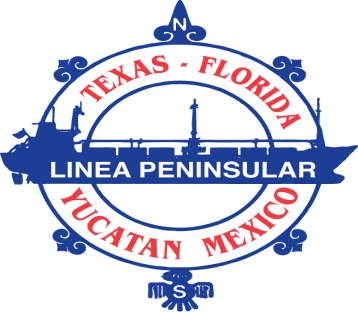 TWIC es una credencial de identificación para transportación. Tu TWIC es una credencial de identificación que lleva tus huellas digitales. Tu credencial TWIC tiene dos funciones, como identificación en áreas seguras asi como indicador para accesar áreas de seguridad. La tarjeta TWIC is valida por 5 años. La seguridad de la tarjeta TWIC es supervisada por el Departamento de Seguridad de Transportación y el Departamento de Seguridad Nacional.HistoriaLas tarjetas TWIC fueron hechas obligatorias para ciertos individuos después de pasar el Acto de Seguridad Maritima en el 2002. El Acto de Seguridad en la Transportación Maritima paso para incrementar la seguridad de puertos en Estados Unidos.La iniciativa se hizo ley en noviembre del 2002.PropósitoEl propósito principal de la tarjeta TWIC es la identificación de quienes las portan a los oficiales, tales como los miembros de la Guardia Costera. Las tarjetas ofrecen tanto identificación visual como identificación biométrica, en forma de huellas dactilares. La tarjeta TWIC se puede usar también como llave electrónica.Quién necesita unaUsted será informado por su empresa actual o futura si necesita una tarjeta TWIC. Pero si usted es marinero o trabajador en el algún área del puerto, probablemente necesite una. Si usted es un transportista o un trabajador costero,tal vez necesita una. La necesidad de una tarjeta TWIC será determinada por los específicos de su trabajo.Requisitos elegiblesPara ser elegibles a la tarjeta, usted debe de ser ya sea ciudadano americano o tener ciertas categorías migratorias, las cuales se encuentran subrayadas en el documento tsa.gov/assets/pdf/twic_ref_guide_for_immigration_catags.pdf. No debe estar  ningún nexo terrorista o haber cometido uno de varios serios crímenes  incluyendo espionaje, asesinato, contrabando, soborno, secuestro, violación, asalto con intención a matar, o un numero de otros crímenes enlistados en el sitio tsa.gov. No debe sufrir de capacidad mental disminuida.Cómo aplicarDebes de completar el proceso en persona en la Universal Enrollment Services (UES) centro de inscripción servicio del programa TWIC. Usted debe proporcionar información biográfica, se exige identificación /documentos de migración, pago y presentar huellas digitales durante la inscripción en persona. Ya sea que llegue a un centro de inscripción sirviendo al programa TWIC o puede agendar una cita. Usted puede hacer una cita en esta página de internet o contactando al centro de llamadas UES al tel. 855-DHS-UES1 (855-347-8371) Lunes a Viernes de 8 AM a 10 PM (horario del este). Si la pre-inscripción está disponible para el programa en la cual usted esta aplicando, puede hacer una cita en línea durante el proceso de pre-inscripción.www.tsa.gov/twicLea más  en : http://www.ehow.com/info 12203217 definition-twic-card.html#ixzz2qUYQgez2